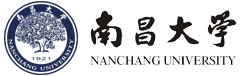 南昌大学公共管理学院土地资源管理专业同等学力申请硕士学位招生简章·全国南昌大学是一所“文理工医渗透、学研产用结合”的综合性大学，是江西省人民政府和教育部共建的国家“211工程”重点建设大学。学校现有8个学术类博士学位授权一级学科，45个学术类硕士学位授权一级学科，1种博士专业学位授权和20种硕士专业学位授权以及在职人员以同等学力申请硕士学位授予权。一、专业简述南昌大学公共管理学院组建于2008年9月，是一所朝气蓬勃、奋发有为、特色明显的年轻学院，现有公共管理，政治学，MPA和MSW4个硕士点；在教学科研方面南昌大学公共管理学院达到了省内一流水准，在全国享有一定的知晓度与美誉度。土地资源管理专业主要学习土地管理方面的基本理论和基本知识，受到土地规划、测量、计算机、地籍管理的基本训练，具有土地利用与管理的基本能力。为适应社会发展和经济建设的需要，提高教育、科技、管理等方面专业人员的素质，多渠道地促进土地资源管理专业人才培养，经国务院学位委员会批准，特在xx地区开展以研究生毕业土地资源管理专业同等学力申请硕士学位招生及培养工作。二、培养目标1、本专业培养具备现代管理学、经济学及资源学的基本理论，掌握土地管理方面的基础知识，具有测量、制图、计算机等基本技能的高级专门人才；2、毕业后能在国土、城建、农业、房地产以及相关领域从事土地调查、土地利用规划、地籍管理及土地管理政策法规工作。三、专业优势【免试入学可申硕】学员达报考条件即可免试入学，满足申硕要求即可申硕考试，成绩合格者可获取南昌大学硕士学位证书；【证书含金量高】学员所获取学位证书学位网可查，证书可用于继续攻读博士学位以及公务员考试等个人职场提升用途；【学费性价比高】南昌大学公共管理学院同等学力申硕费用低于同类高等院校1-2万元；【学习方式灵活】设xx本地面授班、南昌本部集中班及全国远程班，学习方式灵活，学员可根据自身情况选择学习方式；【申硕机会多】学校学制保留7年，达申硕条件即可申请每年5月同等学力申硕考试；【申硕通过率高】设申硕考前辅导，360度全方位剖析考纲、考点，提高申硕通过率。四、招生条件1、已获得学士学位，并获得学士学位后工作3年以上；2、无学士学位但已获得硕士或博士学位者；3、通过教育部留学服务中心认证的国（境）外学士、硕士或博士学位获得者。五、课程设置（注：课程以学校实际上课为准）六、收费标准费用：26000元。七、培养方式1、学习时间：学制两年；2、授课方式：面授班利用周末及公众节假日上课；集中班利用假期集中面授；远程班不受时间和空间限制学员自行网络学习。学习期间采取理论与实践相结合、课堂讲授与自学相结合的方式。八、报名手续1、预约报名；2、提交本人学位证书、毕业证书和身份证复印件各一份；3、3张彩色一寸照片。九、获取证书申请人自资格审查合格之日起，必须在七年之内修完所申请专业硕士研究生培养方案规定的课程，按要求参加考试，取得合格成绩，修满规定的学分；在省级学术刊物发表一篇与所学专业相关的学术论文（第一作者或独立完成），并通过同等学力人员申请硕士学位外国语水平全国统一考试和学科综合水平全国统一考试，进行硕士学位论文答辩。通过同等学力水平认定，经我校学位委员会批准，授予硕士学位并颁发学位证书。十、联系方式南昌大学电话：400-061-6586学号：_________________           南昌大学报名登记表公共课中国特色社会主义理论与实践研究、英语、自然辩证法概论专业核心课公共管理、土地资源管理、土地经济学、行政法与行政诉讼法、公共政策研究、土地政策与法规专业方向课土地行政管理、房地产经营与管理、资源与环境经济学、土地科学研究、土地利用与规划、不动产估价与投资分析、微观与宏观经济学、土地管理信息系统、土地政策分析与评价、公共财产研究方向土地资源开发与管理、土地经济、不动产估价与市场公共选修课二外、数学、计算机、体育、管理、经济、法律（至少选修一门）专业名称所在院系照片（贴1寸照片）报名时间上课地点照片（贴1寸照片）姓名出生年月日已婚□未婚□已婚□未婚□照片（贴1寸照片）性别籍贯照片（贴1寸照片）政治面貌民族最后学历最后学历身份 证号手机 号码电子邮箱电子邮箱电子邮箱毕业学校所学专业毕业时间现在工作单位职 务（职称）单位通讯地址单位联 系电话家庭 地址家庭电话主要学习与工作经历起止年月学 习 和 工 作 单 位学 习 和 工 作 单 位学 习 和 工 作 单 位学 习 和 工 作 单 位学 习 和 工 作 单 位学 习 和 工 作 单 位职务主要学习与工作经历主要学习与工作经历主要学习与工作经历主要学习与工作经历主要学习与工作经历对考生报考意见考生所在单位盖章年     月     日对考生报考意见考生所在单位盖章年     月     日对考生报考意见考生所在单位盖章年     月     日对考生报考意见考生所在单位盖章年     月     日对考生报考意见考生所在单位盖章年     月     日对考生报考意见考生所在单位盖章年     月     日对考生报考意见考生所在单位盖章年     月     日对考生报考意见考生所在单位盖章年     月     日对考生报考意见考生所在单位盖章年     月     日